Z razumevanjem preberi besedilo in naredi nalogo.Oblike, ki jih rišemo, slikamo ali odtiskujemo na podlage, so lahko velike, majhne, geometrijske, svobodne, eno ali več barvne. Lahko jih razporejamo po velikosti in/ali barvi v različnih smereh: vodoravno, navpično, poševno, krožno, svobodno. Napravimo zaporedje oblik in ustvarimo poseben red, ki ga imenujemo RITEM.Ritem je povezan z glasbo, plesom, v ritmu dihamo, naše srce bije v ritmu, v ritmu se menjavata dan  in noč, dnevi v tedni, letni časi….Ritem opazimo na naših oblačilih, posodah, na strehah, rastlinah, ograjah, drevoredi, v ritmu sadimo solato na vrtu…..Dopolni:V ZVEZEK ŠE SAM/A NARIŠI VSAJ PET PRIMEROV ENAKOMERNEGA IN PET PRIMEROV IZMENIČNEGA RITMA. Poseben primer ritma, o katerem govorimo, je pisava. 5RITEMUL 1-pouk na daljavoENAKE OBLIKE, ENAKOMERNO IZMENJAVANJE,         NANIZANE OBLIKE SE IZMENJAJEPRESLEDKI MED OBLIKAMO ENAKI                            PONAVLJAJO, SPREMINJAJO BARVO, DOLGOČASEN                                                               VELIKOST, PRESLEDKE                                                                                                                RAZGIBAN, ŽIVAHENENAKE OBLIKE, ENAKOMERNO IZMENJAVANJE,         NANIZANE OBLIKE SE IZMENJAJEPRESLEDKI MED OBLIKAMO ENAKI                            PONAVLJAJO, SPREMINJAJO BARVO, DOLGOČASEN                                                               VELIKOST, PRESLEDKE                                                                                                                RAZGIBAN, ŽIVAHEN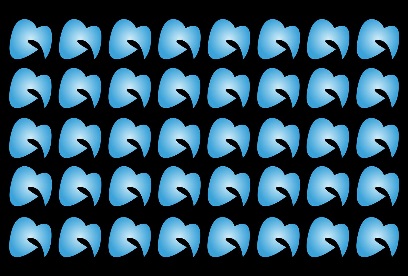 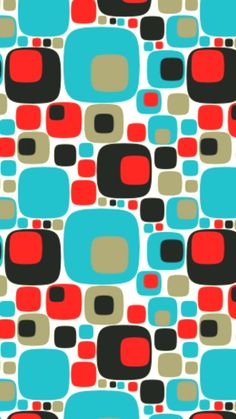 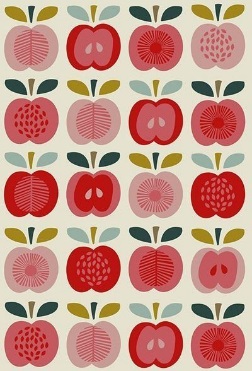 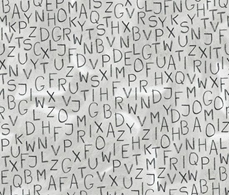 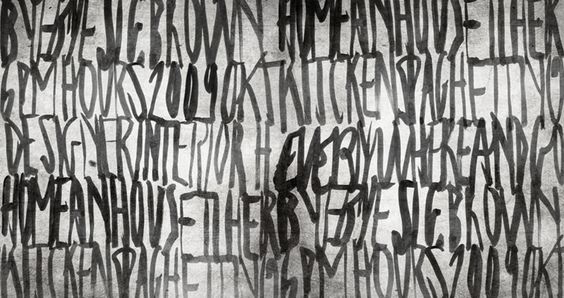 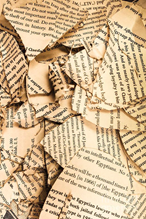 LIKOVNA NALOGA: S KOMBINACIJAMI RAZLIČNIH ČRK (REVIJE, ČASOPIS, LASTNA PISANA) SESTAVI KOMPOZICIJO NA MANJŠI LIST /A4. LAHKO NAREDIŠ DEKOLAŽ (DELALI SMO LANI).LIKOVNA NALOGA: S KOMBINACIJAMI RAZLIČNIH ČRK (REVIJE, ČASOPIS, LASTNA PISANA) SESTAVI KOMPOZICIJO NA MANJŠI LIST /A4. LAHKO NAREDIŠ DEKOLAŽ (DELALI SMO LANI).